RS Notes: PropagandaWhat is propaganda?What are some characteristics of propaganda?Summarize each technique:TechniqueExplanationBandwagonTestimonialSnob Appeal Plain FolksPatriotismEvidence ClaimsGlittering GeneralizationTransferSloganWit and HumorRewardsName-CallingBig LieScapegoatPictureCountryTechnique(s)?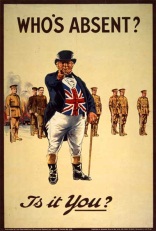 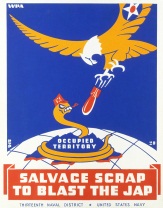 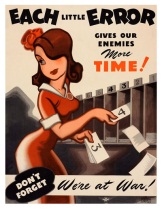 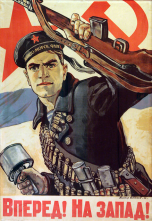 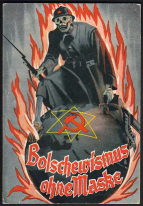 